ОБЩИЕ СВЕДЕНИЯ Учебная дисциплина «Теоретические основы полупроводниковой электроники» изучается в четвертом семестре.Курсовая работа – не предусмотрена.Форма промежуточной аттестации: Место учебной дисциплины в структуре ОПОПУчебная дисциплина «Теоретические основы полупроводниковой электроники» относится к части программы, формируемой участниками образовательных отношений.Основой для освоения дисциплины являются результаты обучения по предшествующим дисциплинам:Физика;Математика;Электротехника.Результаты обучения по учебной дисциплине, используются при изучении следующих дисциплин:Аналоговые устройства микропроцессорных систем;Элементы цифровой вычислительной техники.Результаты освоения учебной дисциплины в дальнейшем будут использованы при прохождении производственной практики и выполнении выпускной квалификационной работы. ЦЕЛИ И ПЛАНИРУЕМЫЕ РЕЗУЛЬТАТЫ ОБУЧЕНИЯ ПО ДИСЦИПЛИНЕ Целями освоения дисциплины «Теоретические основы полупроводниковой электроники» является:- Знакомство с физическими принципами работы современных полупроводниковых приборов, действие которых основано на свойствах контакта металл-полупроводник, p-n перехода, гетероперехода, структуры металл-диэлектрик-полупроводник; - Выработке умения математически описывать физические процессы, лежащие в основе действия полупроводниковых приборов различного назначения и на основе полученных соотношений рассчитывать их параметры- Формирование навыков моделирования устройств электроники и проведения экспериментальных исследований.Результатом обучения по учебной дисциплине является овладение обучающимися знаниями, умениями, навыками и опытом деятельности, характеризующими процесс формирования компетенций и обеспечивающими достижение планируемых результатов освоения учебной дисциплины.Формируемые компетенции, индикаторы достижения компетенций, соотнесённые с планируемыми результатами обучения по дисциплине:СТРУКТУРА И СОДЕРЖАНИЕ УЧЕБНОЙ ДИСЦИПЛИНЫОбщая трудоёмкость учебной дисциплины по учебному плану составляет:Структура учебной дисциплины для обучающихся по видам занятий Структура учебной дисциплины для обучающихся по разделам и темам дисциплины: (очная форма обучения)Краткое содержание учебной дисциплиныОрганизация самостоятельной работы обучающихсяСамостоятельная работа студента – обязательная часть образовательного процесса, направленная на развитие готовности к профессиональному и личностному самообразованию, на проектирование дальнейшего образовательного маршрута и профессиональной карьеры.Самостоятельная работа обучающихся по дисциплине организована как совокупность аудиторных и внеаудиторных занятий и работ, обеспечивающих успешное освоение дисциплины. Аудиторная самостоятельная работа обучающихся по дисциплине выполняется на учебных занятиях под руководством преподавателя и по его заданию. Аудиторная самостоятельная работа обучающихся входит в общий объем времени, отведенного учебным планом на аудиторную работу, и регламентируется расписанием учебных занятий. Внеаудиторная самостоятельная работа обучающихся – планируемая учебная, научно-исследовательская, практическая работа обучающихся, выполняемая во внеаудиторное время по заданию и при методическом руководстве преподавателя, но без его непосредственного участия, расписанием учебных занятий не регламентируется.Внеаудиторная самостоятельная работа обучающихся включает в себя:изучение разделов/тем, не выносимых на лекции и лабораторные занятия самостоятельно;изучение теоретического и практического материала по рекомендованным источникам;подготовка к выполнению лабораторных работ и отчетов по ним;подготовка к промежуточной аттестации в течение семестра.Самостоятельная работа обучающихся с участием преподавателя в форме иной контактной работы предусматривает групповую и (или) индивидуальную работу с обучающимися и включает в себя:проведение индивидуальных и групповых консультаций по отдельным темам/разделам дисциплины;проведение консультаций перед зачетом с оценкой по необходимости.Перечень разделов/тем/, полностью или частично отнесенных на самостоятельное изучение с последующим контролем:Применение электронного обучения, дистанционных образовательных технологийПри реализации программы учебной дисциплины электронное обучение и дистанционные образовательные технологии не применяются.РЕЗУЛЬТАТЫ ОБУЧЕНИЯ ПО ДИСЦИПЛИНЕ, КРИТЕРИИ ОЦЕНКИ УРОВНЯ СФОРМИРОВАННОСТИ КОМПЕТЕНЦИЙ, СИСТЕМА И ШКАЛА ОЦЕНИВАНИЯСоотнесение планируемых результатов обучения с уровнями сформированности компетенций.ОЦЕНОЧНЫЕ СРЕДСТВА ДЛЯ ТЕКУЩЕГО КОНТРОЛЯ УСПЕВАЕМОСТИ И ПРОМЕЖУТОЧНОЙ АТТЕСТАЦИИ, ВКЛЮЧАЯ САМОСТОЯТЕЛЬНУЮ РАБОТУ ОБУЧАЮЩИХСЯПри проведении контроля самостоятельной работы обучающихся, текущего контроля и промежуточной аттестации по учебной дисциплине «Теоретические основы физики полупроводников» проверяется уровень сформированности у обучающихся компетенций и запланированных результатов обучения по дисциплине, указанных в разделе 2 настоящей программы.Формы текущего контроля успеваемости, примеры типовых заданий: Критерии, шкалы оценивания текущего контроля успеваемости:Промежуточная аттестация:Критерии, шкалы оценивания промежуточной аттестации учебной дисциплины:Система оценивания результатов текущего контроля и промежуточной аттестации.Оценка по дисциплине выставляется обучающемуся с учётом результатов текущей и промежуточной аттестации.ОБРАЗОВАТЕЛЬНЫЕ ТЕХНОЛОГИИРеализация программы предусматривает использование в процессе обучения следующих образовательных технологий:проблемная лекция;проведение интерактивных лекций; групповых дискуссий;преподавание дисциплин (модулей) в форме курсов, составленных на основе результатов научных исследований, в том числе с учётом региональных особенностей профессиональной деятельности выпускников и потребностей работодателей;поиск и обработка информации с использованием сети Интернет;использование на лекционных занятиях видеоматериалов и наглядных пособий.ПРАКТИЧЕСКАЯ ПОДГОТОВКАПрактическая подготовка в рамках учебной дисциплины не реализуется. ОРГАНИЗАЦИЯ ОБРАЗОВАТЕЛЬНОГО ПРОЦЕССА ДЛЯ ЛИЦ С ОГРАНИЧЕННЫМИ ВОЗМОЖНОСТЯМИ ЗДОРОВЬЯПри обучении лиц с ограниченными возможностями здоровья и инвалидов используются подходы, способствующие созданию безбарьерной образовательной среды: технологии дифференциации и индивидуального обучения, применение соответствующих методик по работе с инвалидами, использование средств дистанционного общения, проведение дополнительных индивидуальных консультаций по изучаемым теоретическим вопросам и практическим занятиям, оказание помощи при подготовке к промежуточной аттестации.При необходимости рабочая программа дисциплины может быть адаптирована для обеспечения образовательного процесса лицам с ограниченными возможностями здоровья, в том числе для дистанционного обучения.Учебные и контрольно-измерительные материалы представляются в формах, доступных для изучения студентами с особыми образовательными потребностями с учетом нозологических групп инвалидов:Для подготовки к ответу на практическом занятии, студентам с ограниченными возможностями здоровья среднее время увеличивается по сравнению со средним временем подготовки обычного студента.Для студентов с инвалидностью или с ограниченными возможностями здоровья форма проведения текущей и промежуточной аттестации устанавливается с учетом индивидуальных психофизических особенностей (устно, письменно на бумаге, письменно на компьютере, в форме тестирования и т.п.). Промежуточная аттестация по дисциплине может проводиться в несколько этапов в форме рубежного контроля по завершению изучения отдельных тем дисциплины. При необходимости студенту предоставляется дополнительное время для подготовки ответа на зачете или экзамене.Для осуществления процедур текущего контроля успеваемости и промежуточной аттестации обучающихся создаются, при необходимости, фонды оценочных средств, адаптированные для лиц с ограниченными возможностями здоровья и позволяющие оценить достижение ими запланированных в основной образовательной программе результатов обучения и уровень сформированности всех компетенций, заявленных в образовательной программе.МАТЕРИАЛЬНО-ТЕХНИЧЕСКОЕ ОБЕСПЕЧЕНИЕ ДИСЦИПЛИНЫ Материально-техническое обеспечение дисциплины при обучении с использованием традиционных технологий обучения.Технологическое обеспечение реализации программы осуществляется с использованием элементов электронной информационно-образовательной среды университета.УЧЕБНО-МЕТОДИЧЕСКОЕ И ИНФОРМАЦИОННОЕ ОБЕСПЕЧЕНИЕ УЧЕБНОЙ ДИСЦИПЛИНЫ/УЧЕБНОГО МОДУЛЯИНФОРМАЦИОННОЕ ОБЕСПЕЧЕНИЕ УЧЕБНОГО ПРОЦЕССАРесурсы электронной библиотеки, информационно-справочные системы и профессиональные базы данных:Перечень программного обеспечения ЛИСТ УЧЕТА ОБНОВЛЕНИЙ РАБОЧЕЙ ПРОГРАММЫ УЧЕБНОЙ ДИСЦИПЛИНЫ/МОДУЛЯВ рабочую программу учебной дисциплины/модуля внесены изменения/обновления и утверждены на заседании кафедры:Министерство науки и высшего образования Российской ФедерацииМинистерство науки и высшего образования Российской ФедерацииФедеральное государственное бюджетное образовательное учреждениеФедеральное государственное бюджетное образовательное учреждениевысшего образованиявысшего образования«Российский государственный университет им. А.Н. Косыгина«Российский государственный университет им. А.Н. Косыгина(Технологии. Дизайн. Искусство)»(Технологии. Дизайн. Искусство)»Институт Мехатроники и информационных технологийКафедра Автоматики и промышленной электроникиРАБОЧАЯ ПРОГРАММАУЧЕБНОЙ ДИСЦИПЛИНЫРАБОЧАЯ ПРОГРАММАУЧЕБНОЙ ДИСЦИПЛИНЫРАБОЧАЯ ПРОГРАММАУЧЕБНОЙ ДИСЦИПЛИНЫТеоретические основы полупроводниковой электроникиТеоретические основы полупроводниковой электроникиТеоретические основы полупроводниковой электроникиУровень образования бакалавриатбакалавриатНаправление подготовки27.03.04Управление в технических системахПрофильИнформационные технологии в проектировании встраиваемых систем управления технологическими процессами Информационные технологии в проектировании встраиваемых систем управления технологическими процессами Срок освоения образовательной программы по очной форме обучения4 года4 годаФорма обученияочнаяочнаяРабочая программа учебной дисциплины «Теоретические основы полупроводниковой электроники» основной профессиональной образовательной программы высшего образования, рассмотрена и одобрена на заседании кафедры, протокол № 1 от 24.08.2021 г.Рабочая программа учебной дисциплины «Теоретические основы полупроводниковой электроники» основной профессиональной образовательной программы высшего образования, рассмотрена и одобрена на заседании кафедры, протокол № 1 от 24.08.2021 г.Рабочая программа учебной дисциплины «Теоретические основы полупроводниковой электроники» основной профессиональной образовательной программы высшего образования, рассмотрена и одобрена на заседании кафедры, протокол № 1 от 24.08.2021 г.Рабочая программа учебной дисциплины «Теоретические основы полупроводниковой электроники» основной профессиональной образовательной программы высшего образования, рассмотрена и одобрена на заседании кафедры, протокол № 1 от 24.08.2021 г.Разработчик рабочей программы учебной дисциплины:Разработчик рабочей программы учебной дисциплины:Разработчик рабочей программы учебной дисциплины:Разработчик рабочей программы учебной дисциплины:ДоцентС.В. ЗахаркинаС.В. ЗахаркинаЗаведующий кафедрой:Заведующий кафедрой:Д.В. МасановЭкзаменКод и наименование компетенцииКод и наименование индикаторадостижения компетенцииПланируемые результаты обучения по дисциплинеПК-5Способен разрабатывать проектную и рабочую техническую документацию на технические системы автоматизации, управлять жизненным циклом продукции и ее качеством, оформлять законченные проектно-конструкторские работы, проводить технико-экономическое обоснование проектных решений.ИД-ПК-5.5Проектирование, моделирование, экспериментальное исследование средств и систем автоматизации, управления и контроля- Знает принцип действия важнейших полупроводниковых приборов (прежде всего диодов, биполярных и полевых транзисторов, интегральных структур); - Способен строить математические модели полупроводниковых приборов различного назначения, на основе которых рассчитывать их параметры и строить эквивалентные схемы для различных режимов и частотных диапазонов их работы;- Использует математические модели полупроводниковых приборов с целью определения их характеристик и основных параметров, а также построение эквивалентных схем для различных режимов работы.ПК-6Способен к проведению научно-исследовательских работ и опытно-конструкторских разработок при исследовании систем автоматизации, в том числе проведению патентных исследований, определению характеристик продукции (услуг), проведению работ по обработке и анализу научно-технической информации и результатов исследований.ИД-ПК-6.2Проведение научно-исследовательских работ и опытно-конструкторских разработок при исследовании систем автоматизации- Анализирует особенности полупроводниковых приборов и правильно выбирает элементную базу для построения радиотехнических устройств;- Владеет методами анализа и синтеза радиоэлектронных устройств с учетом особенностей работы полупроводниковых приборов в различных режимах и частотных диапазонах их применения. - Критически и самостоятельно осуществляет анализ учебной и научной литературы;- обладает готовностью к решению задач анализа и синтеза радиоэлектронных устройств на современной элементной базе ПК-7Способен разрабатывать методики проведения экспериментов и проводить экспериментальные исследования на различных математических моделях, действующих макетах и образцах автоматизированных систем, обрабатывать полученные экспериментальные данныеИД-ПК-7.1Расчет основного и вспомогательного оборудования технологического процесса, средств и систем автоматизации, проведение имитационных и вычислительных экспериментов с целью обоснования проектных решений по внедрению системы автоматизации- Знает методы расчета и измерения основных параметров электрических и электронных цепей;- Владеет методикой анализа структурных и электрических схем с помощью с помощью ЭВМ, а также грамотно и целенаправленно осуществлять оптимизацию параметров и структуры схем в ходе этого анализа- Демонстрирует навыки эксплуатации современной радиоэлектронной аппаратуры и оборудования;- Применяет методы расчета и измерения основных параметров электрических и электронных цепей.по очной форме обучения – 3з.е.108час.Структура и объем дисциплиныСтруктура и объем дисциплиныСтруктура и объем дисциплиныСтруктура и объем дисциплиныСтруктура и объем дисциплиныСтруктура и объем дисциплиныСтруктура и объем дисциплиныСтруктура и объем дисциплиныСтруктура и объем дисциплиныСтруктура и объем дисциплиныОбъем дисциплины по семестрамформа промежуточной аттестациивсего, часКонтактная аудиторная работа, часКонтактная аудиторная работа, часКонтактная аудиторная работа, часКонтактная аудиторная работа, часСамостоятельная работа обучающегося, часСамостоятельная работа обучающегося, часСамостоятельная работа обучающегося, часОбъем дисциплины по семестрамформа промежуточной аттестациивсего, часлекции, часпрактические занятия, часлабораторные занятия, часпрактическая подготовка, часкурсовая работасамостоятельная работа обучающегося, часпромежуточная аттестация, час4 семестрЭкзамен10818362727Всего:10818362727Планируемые (контролируемые) результаты освоения: код(ы) формируемой(ых) компетенции(й) и индикаторов достижения компетенцийНаименование разделов, тем;форма(ы) промежуточной аттестацииВиды учебной работыВиды учебной работыВиды учебной работыВиды учебной работыСамостоятельная работа, часВиды и формы контрольных мероприятий, обеспечивающие по совокупности текущий контроль успеваемости;формы промежуточного контроля успеваемостиПланируемые (контролируемые) результаты освоения: код(ы) формируемой(ых) компетенции(й) и индикаторов достижения компетенцийНаименование разделов, тем;форма(ы) промежуточной аттестацииКонтактная работаКонтактная работаКонтактная работаКонтактная работаСамостоятельная работа, часВиды и формы контрольных мероприятий, обеспечивающие по совокупности текущий контроль успеваемости;формы промежуточного контроля успеваемостиПланируемые (контролируемые) результаты освоения: код(ы) формируемой(ых) компетенции(й) и индикаторов достижения компетенцийНаименование разделов, тем;форма(ы) промежуточной аттестацииЛекции, часПрактические занятия, часЛабораторные работы, часПрактическая подготовка, часСамостоятельная работа, часВиды и формы контрольных мероприятий, обеспечивающие по совокупности текущий контроль успеваемости;формы промежуточного контроля успеваемостиЧетвертый семестрЧетвертый семестрЧетвертый семестрЧетвертый семестрЧетвертый семестрЧетвертый семестрЧетвертый семестрПК-5:ИД-ПК-5.5ПК-6:ИД-ПК-6.2ПК-7:ИД-ПК-7.1Раздел I. Основы твердотельной электроники.4х 4х2ПК-5:ИД-ПК-5.5ПК-6:ИД-ПК-6.2ПК-7:ИД-ПК-7.1Тема 1.1 Основы теории полупроводниковых приборов. Р-n-переход.2Формы текущего контроля по разделу I:1. устный опрос2. письменный отчет о лабораторной работеПК-5:ИД-ПК-5.5ПК-6:ИД-ПК-6.2ПК-7:ИД-ПК-7.1Тема 1.2 Классификация электрических переходов. Вольтамперная характеристика. Виды пробоя перехода. Контакты металл-полупроводник. Гетеропереходы2Формы текущего контроля по разделу I:1. устный опрос2. письменный отчет о лабораторной работеПК-5:ИД-ПК-5.5ПК-6:ИД-ПК-6.2ПК-7:ИД-ПК-7.1Лабораторная работа № 1.1 Изучение процедуры моделирования полупроводниковых приборов в программе Multisim42Формы текущего контроля по разделу I:1. устный опрос2. письменный отчет о лабораторной работеПК-5:ИД-ПК-5.5ПК-6:ИД-ПК-6.2ПК-7:ИД-ПК-7.1Раздел II. Полупроводниковые диоды2х 4х6Формы текущего контроля по разделу II:1. устный опрос, 2. тестирование по теме3. письменный отчет о лабораторной работеПК-5:ИД-ПК-5.5ПК-6:ИД-ПК-6.2ПК-7:ИД-ПК-7.1Тема 2.1 Общие сведения о диодах. Классификация диодов, их вольтамперные характеристики. 1Формы текущего контроля по разделу II:1. устный опрос, 2. тестирование по теме3. письменный отчет о лабораторной работеПК-5:ИД-ПК-5.5ПК-6:ИД-ПК-6.2ПК-7:ИД-ПК-7.1Тема 2.2Применение полупроводниковых диодов. Барьерная иДиффузионная емкости диода1Формы текущего контроля по разделу II:1. устный опрос, 2. тестирование по теме3. письменный отчет о лабораторной работеПК-5:ИД-ПК-5.5ПК-6:ИД-ПК-6.2ПК-7:ИД-ПК-7.1Лабораторная работа № 2.1 Исследование вольтамперной характеристики выпрямительного диода.22Формы текущего контроля по разделу II:1. устный опрос, 2. тестирование по теме3. письменный отчет о лабораторной работеПК-5:ИД-ПК-5.5ПК-6:ИД-ПК-6.2ПК-7:ИД-ПК-7.1Лабораторная работа № 2.2 Однополупериодные и двухполупериодные схемы выпрямления.24Формы текущего контроля по разделу II:1. устный опрос, 2. тестирование по теме3. письменный отчет о лабораторной работеПК-5:ИД-ПК-5.5ПК-6:ИД-ПК-6.2ПК-7:ИД-ПК-7.1Раздел III. Биполярные транзисторы4х8х6Формы текущего контроля по разделу III:1. устный опрос, 2. письменный отчет о лабораторной работеПК-5:ИД-ПК-5.5ПК-6:ИД-ПК-6.2ПК-7:ИД-ПК-7.1Тема 3.1 Структура биполярного транзистора и физические процессы в нем происходящие. Основные схемы включения.2Формы текущего контроля по разделу III:1. устный опрос, 2. письменный отчет о лабораторной работеПК-5:ИД-ПК-5.5ПК-6:ИД-ПК-6.2ПК-7:ИД-ПК-7.1Тема 3.2Статические характеристики биполярного транзистора. Режимы работы транзистора. Предельные режимы его работы.2Формы текущего контроля по разделу III:1. устный опрос, 2. письменный отчет о лабораторной работеПК-5:ИД-ПК-5.5ПК-6:ИД-ПК-6.2ПК-7:ИД-ПК-7.1Лабораторная работа № 3.1 Исследование входной, семейства выходных и передаточной характеристик биполярного транзистора.43Формы текущего контроля по разделу III:1. устный опрос, 2. письменный отчет о лабораторной работеПК-5:ИД-ПК-5.5ПК-6:ИД-ПК-6.2ПК-7:ИД-ПК-7.1Лабораторная работа № 3.2 Исследование схемы усилительного каскада с общим эмиттером.43Формы текущего контроля по разделу III:1. устный опрос, 2. письменный отчет о лабораторной работеПК-5:ИД-ПК-5.5ПК-6:ИД-ПК-6.2ПК-7:ИД-ПК-7.1Раздел IV. Полевые транзисторы4х8х4Формы текущего контроля по разделу IV:1. устный опрос, 2. тестирование письменное 3. письменный отчет о лабораторной работеПК-5:ИД-ПК-5.5ПК-6:ИД-ПК-6.2ПК-7:ИД-ПК-7.1Тема 4.1Полевой транзистор с «р-n» переходом. Схемы включения полевых транзисторов статические характеристики.2Формы текущего контроля по разделу IV:1. устный опрос, 2. тестирование письменное 3. письменный отчет о лабораторной работеПК-5:ИД-ПК-5.5ПК-6:ИД-ПК-6.2ПК-7:ИД-ПК-7.1Тема 4.2Полевые транзисторы с изолированным затвором.2Формы текущего контроля по разделу IV:1. устный опрос, 2. тестирование письменное 3. письменный отчет о лабораторной работеПК-5:ИД-ПК-5.5ПК-6:ИД-ПК-6.2ПК-7:ИД-ПК-7.1Лабораторная работа № 4.1 Исследование полевых транзисторов с «р-n» переходом.42Формы текущего контроля по разделу IV:1. устный опрос, 2. тестирование письменное 3. письменный отчет о лабораторной работеПК-5:ИД-ПК-5.5ПК-6:ИД-ПК-6.2ПК-7:ИД-ПК-7.1Лабораторная работа № 4.2 Усилительный каскад на полевом транзисторе42Формы текущего контроля по разделу IV:1. устный опрос, 2. тестирование письменное 3. письменный отчет о лабораторной работеПК-5:ИД-ПК-5.5ПК-6:ИД-ПК-6.2ПК-7:ИД-ПК-7.1Раздел V. Стабилизаторы2х8х4Формы текущего контроля по разделу V:1. устный опрос2. письменный отчет о лабораторной работеПК-5:ИД-ПК-5.5ПК-6:ИД-ПК-6.2ПК-7:ИД-ПК-7.1Тема 5.1Параметрический стабилизатор1Формы текущего контроля по разделу V:1. устный опрос2. письменный отчет о лабораторной работеПК-5:ИД-ПК-5.5ПК-6:ИД-ПК-6.2ПК-7:ИД-ПК-7.1Тема 5.2Компенсационный стабилизатор1Формы текущего контроля по разделу V:1. устный опрос2. письменный отчет о лабораторной работеПК-5:ИД-ПК-5.5ПК-6:ИД-ПК-6.2ПК-7:ИД-ПК-7.1Лабораторная работа № 5.1 Исследование параметрического стабилизатора42Формы текущего контроля по разделу V:1. устный опрос2. письменный отчет о лабораторной работеПК-5:ИД-ПК-5.5ПК-6:ИД-ПК-6.2ПК-7:ИД-ПК-7.1Лабораторная работа № 5.2Исследование компенсационного стабилизатора42Формы текущего контроля по разделу V:1. устный опрос2. письменный отчет о лабораторной работеПК-5:ИД-ПК-5.5ПК-6:ИД-ПК-6.2ПК-7:ИД-ПК-7.1Раздел VI. Тиристоры2х4х5ПК-5:ИД-ПК-5.5ПК-6:ИД-ПК-6.2ПК-7:ИД-ПК-7.1Тема 6.1Принцип работы тиристора2ПК-5:ИД-ПК-5.5ПК-6:ИД-ПК-6.2ПК-7:ИД-ПК-7.1Лабораторная работа № 6.1 Исследование работы динистора и тринистора45Экзаменхххх27экзамен по билетамИТОГО за весь период183654№ ппНаименование раздела и темы дисциплиныСодержание раздела (темы)Раздел IОсновы твердотельной электроники.Основы твердотельной электроники.Тема 1.1Основы теории полупроводниковых приборов. Р-n-переход.Образование энергетических зон в твёрдом теле. Разрешённая и запрещённая зона. Зона проводимости, валентная зона. Статистика носителей заряда в твёрдом теле. Кристаллическая структура полупроводников. Распределение энергетических зон согласно трёхмерной модели кристалла. Электропроводность собственных полупроводников. Примесные полупроводники. Полупроводники p-типа и n-типа. Тема 1.2Классификация электрических переходов. Вольтамперная характеристика. Виды пробоя перехода. Контакты металл-полупроводник. ГетеропереходыЭлектронно-дырочный переход. Методы создания электронно-дырочных переходов. Распределение потенциала в области объемного зарядаэлектронно-дырочного перехода.Контакт между полупроводниками с одинаковыми типами электропроводности. Контакт металл-полупроводник. Гетеропереходы.Раздел IIПолупроводниковые диодыПолупроводниковые диодыТема 2.1Общие сведения о диодах. Классификация диодов, их вольтамперные характеристики. Применение полупроводниковых диодов.Вольтамперная характеристика диода. Распределение неосновных носителей в базе диодов с разной толщиной базы при прямом и обратном включении. Диффузионные токи в диоде, связанные с инжекцией и экстракцией неосновных носителей заряда. Тунельный и обращенный диоды. Типы диодов. Использование диодов в радиоэлектронной аппаратуре. Пробой электронно-дырочного перехода (лавинный, туннельный, тепловой).Однополупериодный и двухполупериодный выпрямители.Тема 2.2Применение полупроводниковых диодов. Барьерная иДиффузионная емкости диодаБарьерная и диффузионная емкости диода. Эквивалентные схемы диода по переменномутоку. Типы диодов: силовые диоды, стабилитроны, импульсные диоды, диоды Шоттки,варикапы.Раздел IIIБиполярные транзисторыБиполярные транзисторыТема 3.1 Структура биполярного транзистора и физические процессы в нем происходящие. Основные схемы включения.Модель Эберса-Молла. Схема с общим эмиттером. Схема с общей базой. Схема с общим коллектором. Вывод выражений входных и выходных характеристик для включений по схеме с общей базой, общим эмиттером, общим коллектором. Эквивалентная схема транзистора.Тема 3.2Статические характеристики биполярного транзистора. Режимы работы транзистора. Предельные режимы его работы.Статические характеристики биполярного транзистора. Стабилизация режима работы транзисторов по постоянному току с помощью отрицательной обратной связи. Режимы работы классов А, В и АВ.Раздел IVПолевые транзисторыПолевые транзисторыТема 4.1Полевой транзистор с «р-n» переходом. Схемы включения полевых транзисторов статические характеристики.Принцип действия и конструкция полевых транзисторов с р-n переходом в качестве затвора. Статистические характеристики полевого транзистора с р-n переходом в качестве затвора. Основные параметры. Расчет выходных статистических характеристик. Тема 4.2Полевые транзисторы с изолированным затвором.Принцип действия и конструкция полевых транзисторов с изолированным затвором. Статистические характеристики полевого транзистора с изолированным затвором. Основные параметры.Раздел VСтабилизаторыСтабилизаторыТема 5.1Параметрический стабилизаторПринцип действия параметрического стабилизатора. Параметры характеристики.Тема 5.2Компенсационный стабилизаторПоследовательный компенсационный стабилизатор. Параллельный компенсационный стабилизатор. Параметры характеристики.Раздел VIТиристорыТиристорыТема 6.1Принцип работы тиристораСтруктура и принцип действия. Способы переключения. Конструкция и технология изготовления. Параметры и характеристики.№ ппНаименование раздела /темы дисциплины, выносимые на самостоятельное изучениеЗадания для самостоятельной работыВиды и формы контрольных мероприятий(учитываются при проведении текущего контроля)Трудоемкость, часРаздел IIIБиполярные транзисторыБиполярные транзисторыБиполярные транзисторыБиполярные транзисторыТема 3.4Динамические параметры транзистора с ОБПодготовить конспект первоисточникаустное собеседование4Раздел VIТиристорыТиристорыТиристорыТиристорыТема 6.3Управляемый выпрямительПодготовить конспект первоисточникаустное собеседование4Уровни сформированности компетенции(-й)Итоговое количество балловв 100-балльной системепо результатам текущей и промежуточной аттестацииОценка в пятибалльной системепо результатам текущей и промежуточной аттестацииПоказатели уровня сформированности Показатели уровня сформированности Показатели уровня сформированности Уровни сформированности компетенции(-й)Итоговое количество балловв 100-балльной системепо результатам текущей и промежуточной аттестацииОценка в пятибалльной системепо результатам текущей и промежуточной аттестацииуниверсальных компетенцийобщепрофессиональных компетенцийпрофессиональной(-ых)компетенции(-й)Уровни сформированности компетенции(-й)Итоговое количество балловв 100-балльной системепо результатам текущей и промежуточной аттестацииОценка в пятибалльной системепо результатам текущей и промежуточной аттестацииПК-5:ИД-ПК-5.5ПК-6:ИД-ПК-6.2ПК-7:ИД-ПК-7.1высокийотлично--Обучающийся: – способен провести целостный анализ особенностей полупроводниковых приборов и правильно выбирает элементную базу для построения радиотехнических устройств;– отлично владеет методами анализа и синтеза радиоэлектронных устройств с учетом особенностей работы полупроводниковых приборов в различных режимах и частотных диапазонах их применения. – свободно ориентируется в учебной и профессиональной литературе;– демонстрирует отличные навыки эксплуатации современной радиоэлектронной аппаратуры и оборудования. повышенныйхорошоОбучающийся: – анализирует особенности полупроводниковых приборов и выбирает элементную базу для построения радиотехнических устройств с незначительными пробелами;– хорошо владеет методами анализа и синтеза радиоэлектронных устройств с учетом особенностей работы полупроводниковых приборов в различных режимах и частотных диапазонах их применения; достаточно хорошо ориентируется в учебной и профессиональной литературе;– демонстрирует хорошие навыки эксплуатации современной радиоэлектронной аппаратуры и оборудования.базовыйудовлетворительно-Обучающийся:– анализирует особенностей полупроводниковых приборов и выбирает элементную базу для построения радиотехнических устройств с ошибками;– владеет методами анализа и синтеза радиоэлектронных устройств с учетом особенностей работы полупроводниковых приборов в различных режимах и частотных диапазонах их применения на базовом уровне; демонстрирует фрагментарные знания основной учебной литературы по дисциплине;– демонстрирует удовлетворительные навыки эксплуатации современной радиоэлектронной аппаратуры и оборудования.низкийнеудовлетворительноОбучающийся:демонстрирует фрагментарные знания теоретического и практического материал, допускает грубые ошибки при его изложении на занятиях и в ходе промежуточной аттестации;испытывает серьёзные затруднения в применении теоретических положений при решении практических задач профессиональной направленности стандартного уровня сложности, не владеет необходимыми для этого навыками и приёмами;выполняет задания только по образцу и под руководством преподавателя;ответ отражает отсутствие знаний на базовом уровне теоретического и практического материала в объеме, необходимом для дальнейшей учебы.Обучающийся:демонстрирует фрагментарные знания теоретического и практического материал, допускает грубые ошибки при его изложении на занятиях и в ходе промежуточной аттестации;испытывает серьёзные затруднения в применении теоретических положений при решении практических задач профессиональной направленности стандартного уровня сложности, не владеет необходимыми для этого навыками и приёмами;выполняет задания только по образцу и под руководством преподавателя;ответ отражает отсутствие знаний на базовом уровне теоретического и практического материала в объеме, необходимом для дальнейшей учебы.Обучающийся:демонстрирует фрагментарные знания теоретического и практического материал, допускает грубые ошибки при его изложении на занятиях и в ходе промежуточной аттестации;испытывает серьёзные затруднения в применении теоретических положений при решении практических задач профессиональной направленности стандартного уровня сложности, не владеет необходимыми для этого навыками и приёмами;выполняет задания только по образцу и под руководством преподавателя;ответ отражает отсутствие знаний на базовом уровне теоретического и практического материала в объеме, необходимом для дальнейшей учебы.№ ппФормы текущего контроляПримеры типовых заданий1Тест по разделу II «Полупроводниковые диоды»При низких температурах чистые полупроводники ведут себя как:
Выберите один ответ. 
  a. Ферромагнетик 
  b. Проводник 
  c. Диэлектрик 
  d. Металл Связь атомов в кристаллической решетке полупроводников является:Выберите один ответ. a. ионной b. водородной c. ковалентной d. молекулярной e. металлической      4.  Удельное сопротивление полупроводников:Выберите один ответ. a. увеличивается с уменьшением давления b. увеличивается с увеличением температуры c. уменьшается с увеличением влажности d. уменьшается с увеличением температуры      5.   В полупроводниках p-типа основными носителями заряда являются:Выберите один ответ. a. Протоны b. Дырки c. Позитроны d. Нейтроны e. Электроны 2Тест по разделам «Биполярные транзисторы» и «Полевые транзисторы»1. Каково соотношение токов в биполярном транзисторе  a.   b.   c,    d,     e.   2. Как изменяется ток коллектора биполярного транзистора под действием температуры:   а. увеличивается   b. уменьшается   c. становится равным току базы   d. не изменяется4. Инжекция носителей зарядов осуществляется из   a. коллектора в базу   b. базы в эмиттер   с. эмиттера в коллектор   d. эмиттера в базу   e. коллектора в эмиттер3.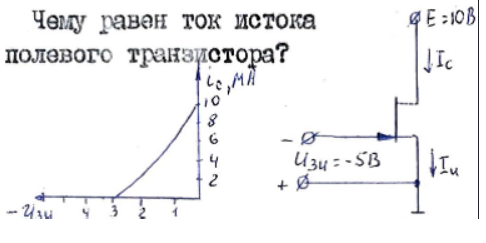 а. Iи = 10 mA.b. Iи = 0 ÷ 10mAc. Iи = 5 mA. d. Iи = 0.e. Данных не достаточно.4.На каком рисунке изображен полевой транзистор с управляющим p-n переходом и каналом p-типа?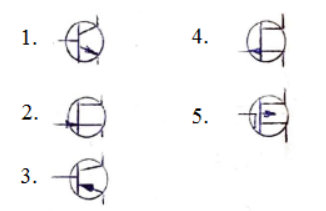 а. 1b. 2c. 3 d. 4e. 55. Между какими электродами прикладывается управляющее напряжение в полевом транзисторе?а. Между стоком и истоком.b. Между стоком и затвором.c. Между стоком и корпусом транзистора.d. Между затвором и корпусом транзистора.e. Между истоком и затвором.Наименование оценочного средства (контрольно-оценочного мероприятия)Критерии оцениванияШкалы оцениванияШкалы оцениванияШкалы оцениванияНаименование оценочного средства (контрольно-оценочного мероприятия)Критерии оценивания100-балльная системаПятибалльная системаПятибалльная системаОтчет о лабораторной работеРабота выполнена полностью. Нет ошибок в логических рассуждениях. Возможно наличие одной неточности или описки, не являющиеся следствием незнания или непонимания учебного материала. Обучающийся показал полный объем знаний, умений в освоении пройденных тем и применение их на практике.55Отчет о лабораторной работеРабота выполнена полностью, но обоснований шагов решения недостаточно. Допущена одна ошибка или два-три недочета.44Отчет о лабораторной работеДопущены более одной ошибки или более двух-трех недочетов.33Отчет о лабораторной работеРабота выполнена не полностью. Допущены грубые ошибки. 22Отчет о лабораторной работеРабота не выполнена.22Тест по разделу «Полупроводниковые диоды»За выполнение каждого тестового задания испытуемому выставляются баллы. Тип используемой шкалы-номинальная.Номинальная шкала предполагает, что за правильный ответ к каждому заданию выставляется 0.5 балла, за не правильный — ноль. В соответствии с номинальной шкалой, оценивается всё задание в целом, а не какая-либо из его частей.Правила оценки всего теста:общая сумма баллов за все правильные ответы составляет наивысший балл - 10 баллов. 585% - 100%Тест по разделу «Полупроводниковые диоды»За выполнение каждого тестового задания испытуемому выставляются баллы. Тип используемой шкалы-номинальная.Номинальная шкала предполагает, что за правильный ответ к каждому заданию выставляется 0.5 балла, за не правильный — ноль. В соответствии с номинальной шкалой, оценивается всё задание в целом, а не какая-либо из его частей.Правила оценки всего теста:общая сумма баллов за все правильные ответы составляет наивысший балл - 10 баллов. 465% - 84%Тест по разделу «Полупроводниковые диоды»За выполнение каждого тестового задания испытуемому выставляются баллы. Тип используемой шкалы-номинальная.Номинальная шкала предполагает, что за правильный ответ к каждому заданию выставляется 0.5 балла, за не правильный — ноль. В соответствии с номинальной шкалой, оценивается всё задание в целом, а не какая-либо из его частей.Правила оценки всего теста:общая сумма баллов за все правильные ответы составляет наивысший балл - 10 баллов. 341% - 64%Тест по разделу «Полупроводниковые диоды»За выполнение каждого тестового задания испытуемому выставляются баллы. Тип используемой шкалы-номинальная.Номинальная шкала предполагает, что за правильный ответ к каждому заданию выставляется 0.5 балла, за не правильный — ноль. В соответствии с номинальной шкалой, оценивается всё задание в целом, а не какая-либо из его частей.Правила оценки всего теста:общая сумма баллов за все правильные ответы составляет наивысший балл - 10 баллов. 240% и менее 40%Тест по разделам «Биполярные транзисторы» и «Полевые транзисторы»За выполнение каждого тестового задания испытуемому выставляются баллы. Тип используемой шкалы-номинальная.Номинальная шкала предполагает, что за правильный ответ к каждому заданию выставляется 2 балла, за не правильный — ноль. В соответствии с номинальной шкалой, оценивается всё задание в целом, а не какая-либо из его частей.Правила оценки всего теста:общая сумма баллов за все правильные ответы составляет наивысший балл - 10 баллов.585% - 100%Тест по разделам «Биполярные транзисторы» и «Полевые транзисторы»За выполнение каждого тестового задания испытуемому выставляются баллы. Тип используемой шкалы-номинальная.Номинальная шкала предполагает, что за правильный ответ к каждому заданию выставляется 2 балла, за не правильный — ноль. В соответствии с номинальной шкалой, оценивается всё задание в целом, а не какая-либо из его частей.Правила оценки всего теста:общая сумма баллов за все правильные ответы составляет наивысший балл - 10 баллов.465% - 84%Тест по разделам «Биполярные транзисторы» и «Полевые транзисторы»За выполнение каждого тестового задания испытуемому выставляются баллы. Тип используемой шкалы-номинальная.Номинальная шкала предполагает, что за правильный ответ к каждому заданию выставляется 2 балла, за не правильный — ноль. В соответствии с номинальной шкалой, оценивается всё задание в целом, а не какая-либо из его частей.Правила оценки всего теста:общая сумма баллов за все правильные ответы составляет наивысший балл - 10 баллов.341% - 64%Тест по разделам «Биполярные транзисторы» и «Полевые транзисторы»За выполнение каждого тестового задания испытуемому выставляются баллы. Тип используемой шкалы-номинальная.Номинальная шкала предполагает, что за правильный ответ к каждому заданию выставляется 2 балла, за не правильный — ноль. В соответствии с номинальной шкалой, оценивается всё задание в целом, а не какая-либо из его частей.Правила оценки всего теста:общая сумма баллов за все правильные ответы составляет наивысший балл - 10 баллов.240% и менее 40%Форма промежуточной аттестацииТиповые контрольные задания и иные материалыдля проведения промежуточной аттестации:Экзамен: в устной форме по билетамБилет 1 Что называется полупроводниковым диодомКакова структура биполярного транзистораБилет 2Поясните в чем состоят отличия в свойствах и параметрах кремниевых и германиевых выпрямительных диодовКакова входная характеристика биполярного транзистораБилет 3Режимы работы усилительных каскадов на биполярном транзистореСтатические характеристики МДП транзистора с индуцированным каналомБилет 4Способы обеспечения смещения в усилительных каскадахНарисуйте и объясните управляющие и выходные характеристики полевого транзистораБилет 5Чем отличается полевой транзистор с изолированным затвором от транзистора с управляющим р-п переходомОбъясните механизм выпрямления тока на контакте металл-полупроводник Форма промежуточной аттестацииКритерии оцениванияШкалы оцениванияШкалы оцениванияНаименование оценочного средстваКритерии оценивания100-балльная системаПятибалльная системаЭкзамен: в письменной форме по билетам Обучающийся:демонстрирует знания, отличающиеся глубиной и содержательностью, дает полный исчерпывающий ответ, как на основные вопросы билета, так и на дополнительные;свободно владеет научными понятиями, ведет диалог и вступает в научную дискуссию;способен к интеграции знаний по определенной теме, структурированию ответа, к анализу положений существующих теорий, научных школ, направлений по вопросу билета;логично и доказательно раскрывает проблему, предложенную в билете;свободно выполняет практические задания повышенной сложности, предусмотренные программой, демонстрирует системную работу с основной и дополнительной литературой.Ответ не содержит фактических ошибок и характеризуется глубиной, полнотой, уверенностью суждений, иллюстрируется примерами, в том числе из собственной практики.5Экзамен: в письменной форме по билетам Обучающийся:показывает достаточное знание учебного материала, но допускает несущественные фактические ошибки, которые способен исправить самостоятельно, благодаря наводящему вопросу;недостаточно раскрыта проблема по одному из вопросов билета;недостаточно логично построено изложение вопроса;успешно выполняет предусмотренные в программе практические задания средней сложности, активно работает с основной литературой,демонстрирует, в целом, системный подход к решению практических задач, к самостоятельному пополнению и обновлению знаний в ходе дальнейшей учебной работы и профессиональной деятельности. В ответе раскрыто, в основном, содержание билета, имеются неточности при ответе на дополнительные вопросы.4Экзамен: в письменной форме по билетам Обучающийся:показывает знания фрагментарного характера, которые отличаются поверхностностью и малой содержательностью, допускает фактические грубые ошибки;не может обосновать закономерности и принципы, объяснить факты, нарушена логика изложения, отсутствует осмысленность представляемого материала, представления о межпредметных связях слабые;справляется с выполнением практических заданий, предусмотренных программой, знаком с основной литературой, рекомендованной программой, допускает погрешности и ошибки при теоретических ответах и в ходе практической работы.Содержание билета раскрыто слабо, имеются неточности при ответе на основные и дополнительные вопросы билета, ответ носит репродуктивный характер. Неуверенно, с большими затруднениями решает практические задачи или не справляется с ними самостоятельно.3Экзамен: в письменной форме по билетам Обучающийся, обнаруживает существенные пробелы в знаниях основного учебного материала, допускает принципиальные ошибки в выполнении предусмотренных программой практических заданий. На большую часть дополнительных вопросов по содержанию экзамена затрудняется дать ответ или не дает верных ответов.2Форма контроля100-балльная система Пятибалльная системаТекущий контроль:  - отчет по лабораторной работе2 – 5 - тест по разделу «Полупроводниковые диоды»2 – 5 - тест по разделам «Биполярные транзисторы» и «Полевые транзисторы»2 – 5 Промежуточная аттестация (Экзамен)отличнохорошоудовлетворительнонеудовлетворительноИтого за семестр (дисциплину)ЭкзаменотличнохорошоудовлетворительнонеудовлетворительноНаименование учебных аудиторий, лабораторий, мастерских, библиотек, спортзалов, помещений для хранения и профилактического обслуживания учебного оборудования и т.п.Оснащенность учебных аудиторий, лабораторий, мастерских, библиотек, спортивных залов, помещений для хранения и профилактического обслуживания учебного оборудования и т.п.119071, г. Москва, Малая Калужская улица, дом 1, строение 1119071, г. Москва, Малая Калужская улица, дом 1, строение 1аудитории для проведения занятий лекционного типакомплект учебной мебели, технические средства обучения, служащие для представления учебной информации большой аудитории: 10 персональных компьютеров;проектор,экран.аудитории для проведения занятий семинарского типа, групповых и индивидуальных консультаций, текущего контроля и промежуточной аттестациикомплект учебной мебели, технические средства обучения, служащие для представления учебной информации большой аудитории: проектор,экран,10 персональных компьютероваудитории для проведения занятий по практической подготовке, групповых и индивидуальных консультацийкомплект учебной мебели, технические средства обучения, служащие для представления учебной информации большой аудитории: 10 персональных компьютеров, экран,проекторПомещения для самостоятельной работы обучающихсяОснащенность помещений для самостоятельной работы обучающихсячитальный зал библиотекикомпьютерная техника;
подключение к сети «Интернет»№ п/пАвтор(ы)Наименование изданияВид издания (учебник, УП, МП и др.)ИздательствоГодизданияАдрес сайта ЭБСили электронного ресурса (заполняется для изданий в электронном виде)Количество экземпляров в библиотеке Университета10.1 Основная литература, в том числе электронные издания10.1 Основная литература, в том числе электронные издания10.1 Основная литература, в том числе электронные издания10.1 Основная литература, в том числе электронные издания10.1 Основная литература, в том числе электронные издания10.1 Основная литература, в том числе электронные издания10.1 Основная литература, в том числе электронные издания10.1 Основная литература, в том числе электронные издания1Титце У., К.Шенк К.Полупроводниковая схемотехника. Учебное пособиеМ.: ДМК Пресс: Додэка,2009http://znanium.com/catalog/product/4069062Фролов В.АЭлектронная техника.Схемотехника электронных схемУчебникМ.: ФГБУ ДПО «УМЦ ЖДТ»2015http://znanium.com/catalog/product/8924953Захаркина С.В., Виниченко С.Н., Власенко О.М., Румянцев Ю.Д., Тимохин А.Н., Рыжкова Е.А.Основы полупроводниковой электроники:  Мультимедийное сопровождение лекций.  Учебное пособие, Электронное учебное изданиеМ.: РГУ им. А.Н. Косыгина,2019электронная информационно-образовательная среда университета1010.2 Дополнительная литература, в том числе электронные издания 10.2 Дополнительная литература, в том числе электронные издания 10.2 Дополнительная литература, в том числе электронные издания 10.2 Дополнительная литература, в том числе электронные издания 10.2 Дополнительная литература, в том числе электронные издания 10.2 Дополнительная литература, в том числе электронные издания 10.2 Дополнительная литература, в том числе электронные издания 10.2 Дополнительная литература, в том числе электронные издания 1Хернитер Марк Е.Multisim® 7. Современная система компьютерного моделирования и анализа схем электронных устройствУчебное пособиеМ.: ДМК пресс2009http://znanium.com/catalog/product/406514-2Масленников В.В. Основная элементная база электронных устройствУчебное пособиеМ.: НИЯУ "МИФИ"2012http://znanium.com/catalog/product/566173-10.3 Методические материалы (указания, рекомендации по освоению дисциплины (модуля) авторов РГУ им. А. Н. Косыгина)10.3 Методические материалы (указания, рекомендации по освоению дисциплины (модуля) авторов РГУ им. А. Н. Косыгина)10.3 Методические материалы (указания, рекомендации по освоению дисциплины (модуля) авторов РГУ им. А. Н. Косыгина)10.3 Методические материалы (указания, рекомендации по освоению дисциплины (модуля) авторов РГУ им. А. Н. Косыгина)10.3 Методические материалы (указания, рекомендации по освоению дисциплины (модуля) авторов РГУ им. А. Н. Косыгина)10.3 Методические материалы (указания, рекомендации по освоению дисциплины (модуля) авторов РГУ им. А. Н. Косыгина)10.3 Методические материалы (указания, рекомендации по освоению дисциплины (модуля) авторов РГУ им. А. Н. Косыгина)10.3 Методические материалы (указания, рекомендации по освоению дисциплины (модуля) авторов РГУ им. А. Н. Косыгина)1Румянцев Ю.Д.,Круглова С.В.Компьютерное моделирование электронных устройств в программе MultisimУчебное пособие М.: МГУДТ2005электронная информационно-образовательная среда университета25№ ппЭлектронные учебные издания, электронные образовательные ресурсыЭБС «Лань» http://www.e.lanbook.com/«Znanium.com» научно-издательского центра «Инфра-М»http://znanium.com/ Электронные издания «РГУ им. А.Н. Косыгина» на платформе ЭБС «Znanium.com» http://znanium.com/Электронные ресурсы компании ЦИТМ Экспонента https://exponenta.ru/Профессиональные базы данных, информационные справочные системыЭнциклопедия АСУ ТП. https://www.bookasutp.ru/Всероссийская патентно-техническая библиотека https://www1.fips.ru/about/vptb-otdelenie-vserossiyskaya-patentno-tekhnicheskaya-biblioteka/index.phpНаукометрическая база данных Scopus  https://www.scopus.com/home.uriНаукометрическая база данных Web of Science https://access.clarivate.com/Российская государственная библиотека https://www.rsl.ru/Поисковая система PatSearchНациональная электронная библиотека (НЭБ)№п/пПрограммное обеспечениеРеквизиты подтверждающего документа/ Свободно распространяемоеWindows 10 Pro, MS Office 2019 контракт № 18-ЭА-44-19 от 20.05.2019NI Multisim контракт №№ ппгод обновления РПДхарактер изменений/обновлений с указанием разделаномер протокола и дата заседания кафедры